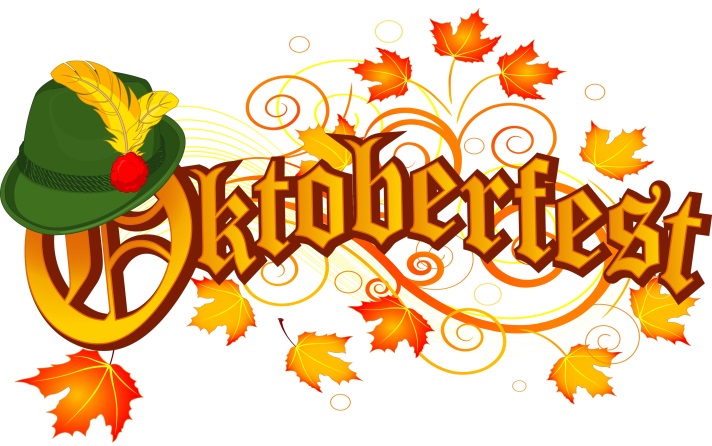        CANCELLED FOR 2015The Dunsmuir Botanical Gardens will not host Oktoberfest this year but hopes to be back nextyear, depending on the availability of space andsausages! We thank the public for your support thispast year in other ways. Please come see our photo contest during Artwalk at the Siskiyou Arts Museum.